Darovací smlouvauzavřená podle § 2055 a násl. zákona č. 89/2012 Sb., občanský zákoník, ve znění pozdějších
předpisů (dále jen „občanský zákoník“)
meziSmluvní strany:Mikroregion NovoměstskoSídlo: Tři Studně 25, 592 04 Fryšava pod Žákovou horouIČO: 70934258Č.Ú.: XXXXZastoupená: XXXX, předsedou(dále jen „dárce “),Nemocnice Nové Město na Moravě, příspěvková organizacesídlo/bytem: Žďárská 610, Nové Město na Moravě 592 31IČ: 00842001DIČ : CZ00842001zastoupená/jednající: XXXX, ředitelkoubankovní spojení : XXXXZapsaná: v obchodním rejstříku vedeného Krajským soudem v Bmě oddíl Pr. Vložka 1446 (dále jen „obdarovaný“)Předmět smlouvyPředmětem smlouvy je poskytnutí finančního daru obdarovanému za účelem zajištění mobilního vybavení pokojů a ambulancí nové budovy dětského oddělení Nemocnice Nové Město na Moravě, příspěvková organizace.Hodnota daruVýše poskytnutého daru činí 136 787,- Kč (slovy sto třicet šest tisíc sedm set osmdesát sedm korun českých).vCas a forma plněníDárce se zavazuje vyplatit částku daru neprodleně po podpisu této smlouvy převodem na výše uvedený bankovní účet obdarovaného.Dárce si vyhrazuje právo kdykoliv nahlédnout do účetnictví obdarovaného a zjistit tak účel čerpání daru.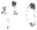 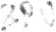 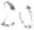 Další ujednáníObdarovaný prohlašuje, že dar přijímá a zavazuje se, že jej použije v souladu s účelem definovaném v čl. I. této smlouvy, a že v dětském pavilonu na vhodném místě umístí ceduli s uvedením všech dárců Mikroregionu Novoměstsko.Nedílnou součástí této smlouvy je příloha č. 1 obsahující seznam jednotlivých dárců včetně výše daru.Darovací smlouva je sepsána ve dvou vyhotoveních, z nichž dárce i obdarovaný obdrží po jednom.Smluvní strany prohlašují, že si tuto smlouvu přečetly, že se dohodly na celém jejím obsahu, že se smluvními podmínkami souhlasí a na důkaz toho připojují svůj podpis.Tato smlouva nabývá platnosti dnem jejího podpisu poslední ze smluvních stran, účinnosti pak nabývá dnem uveřejnění v informačním systému veřejné správy - Registru smluv. Dárce výslovně souhlasí se zveřejněním celého textu této smlouvy v informačním systému veřejné správy - Registru smluv.•*Mikroregion Novoměstsko příspěvky pro nemocnici - dětské odděleníMikroregion Novoměstsko příspěvky pro nemocnici - dětské odděleníMikroregion Novoměstsko příspěvky pro nemocnici - dětské odděleníNázev obcePočet obyvatel k 1.1.2018Zaplaceno v KčBOBROVÁ8789658BOBRŮVKA2393000BOHDALEC2813091BOROVNICE1872000DAŇKOVICE1471500DLOUHÉ2573500JAVOREK1031200JIMRAMOV116015000KADOV1492000KRÁSNÉ1101210KŘÍDLA3493839KUKLÍK1923000LÍŠNÁ591000MIROŠOV1381518NOVÁ VES U NOVÉHO MĚSTA NA MORAVĚ6537183KŘIŽÁNKY»10000NOVÝ JIMRAMOV671000PODOLÍ955000RAČICE432000RADEŠÍN1132000RADEŠÍNSKÁ SVRATKA60920000RADŇOVICE3155000ŘEČICE4705170SNĚŽNÉ7107810SPĚLKOV441000TŘI STUDNĚ1015000VĚCOV7067766VLACHOVICE1221342Bc. Josef Dvořák5000Celkem19177136787